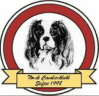 Referat fra styremøtet 22.10.2020 (telefonmøte)Tilstede: Kari Skarpsno, Unni Myrset, Inger Pettersen, Ingrun Hagen, Judith Beate Stenehjem, Janne Larsen og Janicke Sundal.Fraværende : Unni Lima OlsenReferent: Janicke SundalSaksliste :  1. OPPDRETTERKURS 2. RS NKK 28.11.203. EVENTUELT Sak 1 : Oppdretterkurs digitalt, 31.10. – 01.11.2020 : Et skjema sendes ut til de som er påmeldt, så foredragsholder Aud Schønning kan lage grupper på forhånd. Det er greit å få grupper som inneholder oppdrettere med ulik erfaring, så alle får best mulig utbytte av gruppearbeidet.Det blir brukt Skype til foredrag og messenger til gruppearbeid. På denne måten kan deltakerne være pålogget på begge plasser samtidig.Mail med info om pålogging er sendt ut til deltakerne.Sak 2 : NKKs 59. ordinære representantskapsmøte, 28.11.2020 :En representant fra klubben bør møte opp på dette møtet.Mye info om dette møtet ligger på NKK sine sider.Styret ser nærmere på dette om en uke, og bestemmer da hvem som reiser.Klubben dekker overnatting på hotellet dersom dette blir nødvendig.Sak 3 : Eventuelt :Hannhundlisten er klar til å legges ut på hjemmesiden. Nederst ligger skjema som kan fylles ut dersom noen har en hann hund de ønsker å legge inn på listen.Godkjenningsdokumentet fra avlsrådet kan nå legges ut på hjemmesidensom et eksempel, så vi kan vise hvordan det ser ut. Det legges link til dette fra siden til avlsrådet.Spørsmål fra Nina Kallekleiv ang hjerteattest i dogweb for 6 åringene er videresendt til NKK, og svar avventes.Alle oppdrettere er selv ansvarlig for eget oppdrett, og bruk av sine dyr i avl. NCK har ingen regler ift avl på tisper med navlebrokk.Kari lager et forslag til svar, som sendes til Svelle.Gjennomgang av hjemmesiden :Lover og retningslinjer må oppdateres fra siste lovendring.Lokale område / Lokale grupper, er gruppene aktive ? Unni M. går gjennom dem.Historie : Vi må gå gjennom rasens historie, og oppdatere dette. Kunne vi fått noen til å skrive litt om rasens begynnelse i Norge ? Janicke tar kontakt og hører med en tidligere oppdretter.Dato for neste møte Mandag 09.11.  : kl. 19